MMetropolitan Water Supply, Sewerage, and Drainage Act 1909Portfolio:Minister for WaterAgency:Department of Water and Environmental RegulationMetropolitan Water Supply, Sewerage, and Drainage Act 19091909/043 (9 Edw. VII No. 39)21 Dec 190924 Jan 1910 in Perth, Fremantle, and Claremont Districts of the Metropolitan Water, Sewerage and Drainage Area (see s. 2 and Gazette 21 Jan 1910 p. 47)Metropolitan Water Supply, Sewerage, and Drainage Act Amendment Act 19251925/030 (16 Geo. V No. 30)16 Dec 19251 Jul 1926 (see s. 1 and Gazette 28 May 1926 p. 1083)Metropolitan Water Supply, Sewerage, and Drainage Act Amendment Act 19411941/002 (5 Geo. VI No. 2)25 Sep 194125 Sep 1941Reprint not in a VolumeReprint not in a VolumeReprint not in a VolumeReprint not in a VolumeMetropolitan Water Supply, Sewerage and Drainage Act Amendment Act 19511951/013 (15 Geo. VI No. 13)20 Nov 195120 Nov 1951Acts Amendment (Fire Brigades Board and Fire Hydrants) Act 1951 s. 41951/041 (15 & 16 Geo. VI No. 41)20 Dec 19514 Apr 1952 (see s. 2 and Gazette 4 Apr 1952 p. 799‑800)Reprint approved 9 Oct 1953 in Volume 6 of Reprinted ActsReprint approved 9 Oct 1953 in Volume 6 of Reprinted ActsReprint approved 9 Oct 1953 in Volume 6 of Reprinted ActsReprint approved 9 Oct 1953 in Volume 6 of Reprinted ActsLimitation Act 1935 s. 48A(1)1935/035 (26 Geo. V No. 35) (as amended by 1954/073 s. 8)14 Jan 1955Relevant amendments (see s. 48A and Second Sch. which were inserted by 1954/073 s. 8) took effect on 1 Mar 1955 (see 1954/073 s. 2 and Gazette 18 Feb 1955 p. 343)Metropolitan Water Supply, Sewerage, and Drainage Act Amendment Act 19551955/033 (4 Eliz. II No. 33)28 Nov 195528 Nov 1955Metropolitan Water Supply, Sewerage, and Drainage Act Amendment Act 19561956/027 (5 Eliz. II No. 27)29 Nov 195629 Nov 1956Metropolitan Water Supply, Sewerage, and Drainage Act Amendment Act 19601960/071 (9 Eliz. II No. 71)5 Dec 1960Act other than s. 3‑5, 13‑15: 20 Jan 1961 (see s. 2 and Gazette 20 Jan 1961 p. 105);s. 3‑5, 13‑15: 1 Jul 1961 (see s. 2 and Gazette 16 Jun 1961 p. 1800)Reprint approved 28 Jul 1961 in Volume 15 of Reprinted ActsReprint approved 28 Jul 1961 in Volume 15 of Reprinted ActsReprint approved 28 Jul 1961 in Volume 15 of Reprinted ActsReprint approved 28 Jul 1961 in Volume 15 of Reprinted ActsMetropolitan Water Supply, Sewerage, and Drainage Act Amendment Act 19621962/075 (11 Eliz. II No. 75)30 Nov 196230 Nov 1962Metropolitan Water Supply, Sewerage, and Drainage Act Amendment Act 19631963/039 (12 Eliz. II No. 39)25 Nov 19631 Jul 1964 (see s. 2 and Gazette 13 Mar 1964 p. 1577)Reprint approved 17 Mar 1964 in Volume 18 of Reprinted ActsReprint approved 17 Mar 1964 in Volume 18 of Reprinted ActsReprint approved 17 Mar 1964 in Volume 18 of Reprinted ActsReprint approved 17 Mar 1964 in Volume 18 of Reprinted ActsDecimal Currency Act 19651965/11321 Dec 1965Act other than s. 4‑9: 21 Dec 1965 (see s. 2(1)); s. 4‑9: 14 Feb 1966 (see s. 2(2))Metropolitan Water Supply, Sewerage, and Drainage Act Amendment Act 19671967/01420 Oct 19671 Jan 1968 (see s. 2 and Gazette 1 Dec 1967 p. 3303‑4)Metropolitan Water Supply, Sewerage, and Drainage Act Amendment Act 19681968/0148 Oct 19688 Oct 1968Metropolitan Water Supply, Sewerage, and Drainage Act Amendment Act 19691969/0086 May 19696 May 1969Reprint approved 21 Nov 1969 Reprint approved 21 Nov 1969 Reprint approved 21 Nov 1969 Reprint approved 21 Nov 1969 Metropolitan Water Supply, Sewerage, and Drainage Act Amendment Act 19701970/01129 Apr 197029 Apr 1970Metropolitan Water Supply, Sewerage, and Drainage Act Amendment Act (No. 2) 19701970/0488 Oct 19708 Oct 1970Metropolitan Water Supply, Sewerage, and Drainage Act Amendment Act 19721972/04316 Jun 197211 May 1973 (see s. 2 and Gazette 11 May 1973 p. 1157)Metric Conversion Act 19721972/0944 Dec 1972The relevant amendments as set out in the First Schedule took effect on 1 Jul 1973 (see s. 4(2) and Gazette 4 May 1973 p. 1110)Metropolitan Water Supply, Sewerage, and Drainage Act Amendment Act 19751975/02413 May 197513 May 1975Metropolitan Water Supply, Sewerage, and Drainage Act Amendment Act 19761976/08321 Oct 1976Act other than s. 6‑11: 21 Oct 1976 (see s. 2(1));s. 6‑11: 10 Dec 1976 (see s. 2(2) and Gazette 10 Dec 1976 p. 4879)Metropolitan Water Supply, Sewerage, and Drainage Act Amendment Act 19771977/05923 Nov 19779 Dec 1977 (see s. 2 and Gazette 9 Dec 1977 p. 4501)Reprint approved 13 Dec 1977 Reprint approved 13 Dec 1977 Reprint approved 13 Dec 1977 Reprint approved 13 Dec 1977 Metropolitan Water Supply, Sewerage, and Drainage Act Amendment Act 19781978/01918 May 197818 May 1978Acts Amendment and Repeal (Valuation of Land) Act 1978 Pt. XI1978/07620 Oct 19781 Jul 1979 (see s. 2 and Gazette 11 May 1979 p. 1211)Metropolitan Water Supply, Sewerage, and Drainage Act Amendment Act (No. 2) 19781978/10530 Nov 197830 Nov 1978Metropolitan Water Supply, Sewerage, and Drainage Act Amendment Act 19791979/00317 May 197922 Oct 1979 (see s. 2 and Gazette 14 Sep 1979 p. 2780)Metropolitan Water Supply, Sewerage, and Drainage Act Amendment Act (No. 3) 19791979/04225 Oct 19791 Jul 1979 (see s. 2)Metropolitan Water Supply, Sewerage, and Drainage Act Amendment Act (No. 4) 19791979/10917 Dec 19799 May 1980 (see s. 2 and Gazette 9 May 1980 p. 1446)Metropolitan Water Supply, Sewerage, and Drainage Amendment Act 19801980/00325 Aug 198026 Sep 1980 (see s. 2 and Gazette 26 Sep 1980 p. 3306)Metropolitan Water Supply, Sewerage, and Drainage Amendment Act 19811981/04125 Aug 198125 Aug 1981Acts Amendment (Statutory Designations) and Validation Act 1981 s. 41981/06313 Oct 198113 Oct 1981Metropolitan Water Supply, Sewerage, and Drainage Amendment Act (No. 2) 19811981/072 (as amended by 1985/025 s. 83)30 Oct 198130 Oct 1981Metropolitan Water Supply, Sewerage, and Drainage Amendment Act 19821982/03727 May 19821 Jul 1982 (see s. 2 and Gazette 25 Jun 1982 p. 2091)Metropolitan Water Supply, Sewerage, and Drainage Amendment Act (No. 3) 19821982/10024 Nov 198231 Dec 1982 (see s. 2 and Gazette 31 Dec 1982 p. 4969)Acts Amendment and Repeal (Water Authorities) Act 1985 Pt. V1985/0256 May 19851 Jul 1985 (see s. 2 and Gazette 7 Jun 1985 p. 1931)Acts Amendment (Water Authorities) Act 1985 Pt. IV (s. 22‑35)1985/110 (as amended by 2003/074 s. 24)17 Dec 1985Act other than s. 26, 29, 30, 33 & 34: 14 Mar 1986 (see s. 2 and Gazette 14 Mar 1986 p. 726);s. 34: 14 Jul 1987 (see s. 2 and Gazette 14 Jul 1987 p. 2647); s. 29: 1 Feb 1990 (see s. 2 and Gazette 5 Jan 1990 p. 38); s. 26: 21 Dec 1990 (see s. 2 and Gazette 21 Dec 1990 p. 6199); s. 30 & 33 repealed by 2003/074 s. 24Acts Amendment (Water Authority Rates and Charges) Act 1987 Pt. III1987/02425 Jun 198714 Jul 1987 (see s. 2 and Gazette 14 Jul 1987 p. 2647)Water Agencies Restructure (Transitional and Consequential Provisions) Act 1995 Pt. 71995/07327 Dec 19951 Jan 1996 (see s. 2(2) and Gazette 29 Dec 1995 p. 6291)Sentencing (Consequential Provisions) Act 1995 Pt. 52 (s. 71‑73)1995/07816 Jan 1996s. 71‑72: 4 Nov 1996 (see s. 2 and Gazette 25 Oct 1996 p. 5632);s. 73 repealed by 1998/010 s. 50(5)Reprinted as at 28 May 1996 (not including 1985/110 s. 30 & 33 & 1995/078)Reprinted as at 28 May 1996 (not including 1985/110 s. 30 & 33 & 1995/078)Reprinted as at 28 May 1996 (not including 1985/110 s. 30 & 33 & 1995/078)Reprinted as at 28 May 1996 (not including 1985/110 s. 30 & 33 & 1995/078)Local Government (Consequential Amendments) Act 1996 s. 41996/01428 Jun 19961 Jul 1996 (see s. 2)Transfer of Land Amendment Act 1996 s. 153(1) & (2)1996/08114 Nov 199614 Nov 1996 (see s. 2(1))Acts Amendment (Land Administration) Act 1997 s. 1421997/0313 Oct 199730 Mar 1998 (see s. 2 and Gazette 27 Mar 1998 p. 1765)Water Legislation Amendment Act 1997 Pt. 31997/0323 Oct 199715 Apr 1998 (see s. 2 and Gazette 15 Apr 1998 p. 2041)Statutes (Repeals and Minor Amendments) Act 1997 s. 871997/05715 Dec 199715 Dec 1997 (see s. 2(1))Statutes (Repeals and Minor Amendments) Act (No. 2) 1998 s. 501998/01030 Apr 199830 Apr 1998 (see s. 2(1))Fire and Emergency Services Authority of Western Australia (Consequential Provisions) Act 1998 s. 381998/0424 Nov 19981 Jan 1999 (see s. 2 and Gazette 22 Dec 1998 p. 6833)Reprinted as at 29 Jan 1999 (not including 1985/110 s. 30 & 33)Reprinted as at 29 Jan 1999 (not including 1985/110 s. 30 & 33)Reprinted as at 29 Jan 1999 (not including 1985/110 s. 30 & 33)Reprinted as at 29 Jan 1999 (not including 1985/110 s. 30 & 33)Water Services Coordination Amendment Act 1999 s. 11(6)1999/0399 Nov 199919 Jun 2000 (see s. 2 and Gazette 16 Jun 2000 p. 2939)Rights in Water and Irrigation Amendment Act 2000 s. 852000/04928 Nov 200010 Jan 2001 (see s. 2 and Gazette 10 Jan 2001 p. 163)Statutes (Repeals and Minor Amendments) Act 2003 s. 822003/07415 Dec 200315 Dec 2003 (see s. 2)Courts Legislation Amendment and Repeal Act 2004 s. 141 & Sch. 2 cl. 322004/059 (as amended by 2008/002 s. 77(13))23 Nov 2004s. 141: 1 May 2005 (see s. 2 and Gazette 31 Dec 2004 p. 7128); Sch. 2 cl. 32 repealed by 2008/002 s. 77(13)State Administrative Tribunal (Conferral of Jurisdiction) Amendment and Repeal Act 2004 Pt. 2 Div. 842004/05524 Nov 20041 Jan 2005 (see s. 2 and Gazette 31 Dec 2004 p. 7130)Criminal Procedure and Appeals (Consequential and Other Provisions) Act 2004 s. 802004/08416 Dec 20042 May 2005 (see s. 2 and Gazette 31 Dec 2004 p. 7129 (correction in Gazette 7 Jan 2005 p. 53))Water Legislation Amendment (Competition Policy) Act 2005 Pt. 52005/02512 Dec 20053 Jun 2006 (see s. 2 and Gazette 2 Jun 2006 p. 1985)Reprint 9 as at 17 Feb 2006 (not including 2004/059 Sch. 2 cl. 32 & 2005/025)Reprint 9 as at 17 Feb 2006 (not including 2004/059 Sch. 2 cl. 32 & 2005/025)Reprint 9 as at 17 Feb 2006 (not including 2004/059 Sch. 2 cl. 32 & 2005/025)Reprint 9 as at 17 Feb 2006 (not including 2004/059 Sch. 2 cl. 32 & 2005/025)Land Information Authority Act 2006 s. 1452006/06016 Nov 20061 Jan 2007 (see s. 2(1) and Gazette 8 Dec 2006 p. 5369)Water Resources Legislation Amendment Act 2007 Pt. 42007/03821 Dec 20071 Feb 2008 (see s. 2(2) and Gazette 31 Jan 2008 p. 251)Standardisation of Formatting Act 2010 s. 22, 42(3), 47 & 512010/01928 Jun 201011 Sep 2010 (see s. 2(b) and Gazette 10 Sep 2010 p. 4341)Reprint 10 as at 10 Jun 2011 Reprint 10 as at 10 Jun 2011 Reprint 10 as at 10 Jun 2011 Reprint 10 as at 10 Jun 2011 Personal Property Securities (Consequential Repeals and Amendments) Act 2011 Pt. 13 Div. 32011/0424 Oct 201130 Jan 2012 (see s. 2(c) & Cwlth Legislative Instrument No. F2011L02397 cl. 5 registered 21 Nov 2011)Fire and Emergency Services Legislation Amendment Act 2012 Pt. 7 Div. 92012/02229 Aug 20121 Nov 2012 (see s. 2(b) and Gazette 31 Oct 2012 p. 5255)Water Services Legislation Amendment and Repeal Act 2012 Pt. 4 (s. 31‑55)2012/0253 Sep 2012Pt. 4 (other than s. 34 & 39(2)): 18 Nov 2013 (see s. 2(b) and Gazette 14 Nov 2013 p. 5028);s. 34 & 39(2): to be proclaimed (see s. 2(b))Reprint 11 as at 1 Jul 2016 (not including 2012/025 s. 34 & 39(2))Reprint 11 as at 1 Jul 2016 (not including 2012/025 s. 34 & 39(2))Reprint 11 as at 1 Jul 2016 (not including 2012/025 s. 34 & 39(2))Reprint 11 as at 1 Jul 2016 (not including 2012/025 s. 34 & 39(2))Public Health (Consequential Provisions) Act 2016 s. 101 & Pt. 5 Div. 152016/01925 Jul 2016s. 101: 24 Jan 2017 (see s. 2(1)(c) and Gazette 10 Jan 2017 p. 165);Pt. 5 Div. 15: to be proclaimed (see s. 2(1)(b) & (c))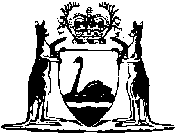 